Phylum Porifera: The Sponges		Name:			Date:Phylum Porifera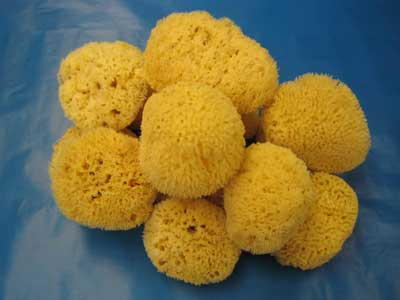 Porifera = ‘_____________________’One of the simplest and most unusual animalsHave been on earth for at least 540 million yearsMost of them live a _________________ life in the ocean Most commonly used by humans for natural sponges for bathingThey are considered animals because they are m_____________________, e__________________, h____________________ and their cells lack _______________________________________This phylum represents the first experiment in multi-cellularity for animalsThere are specialized cells, but they do no work cooperatively together - not _______________Simplest and most ________________________ animalsHave  changed little since they evolvedBody PlanSponges are mostly _______________________ , have no front or back ends, and no left or right sides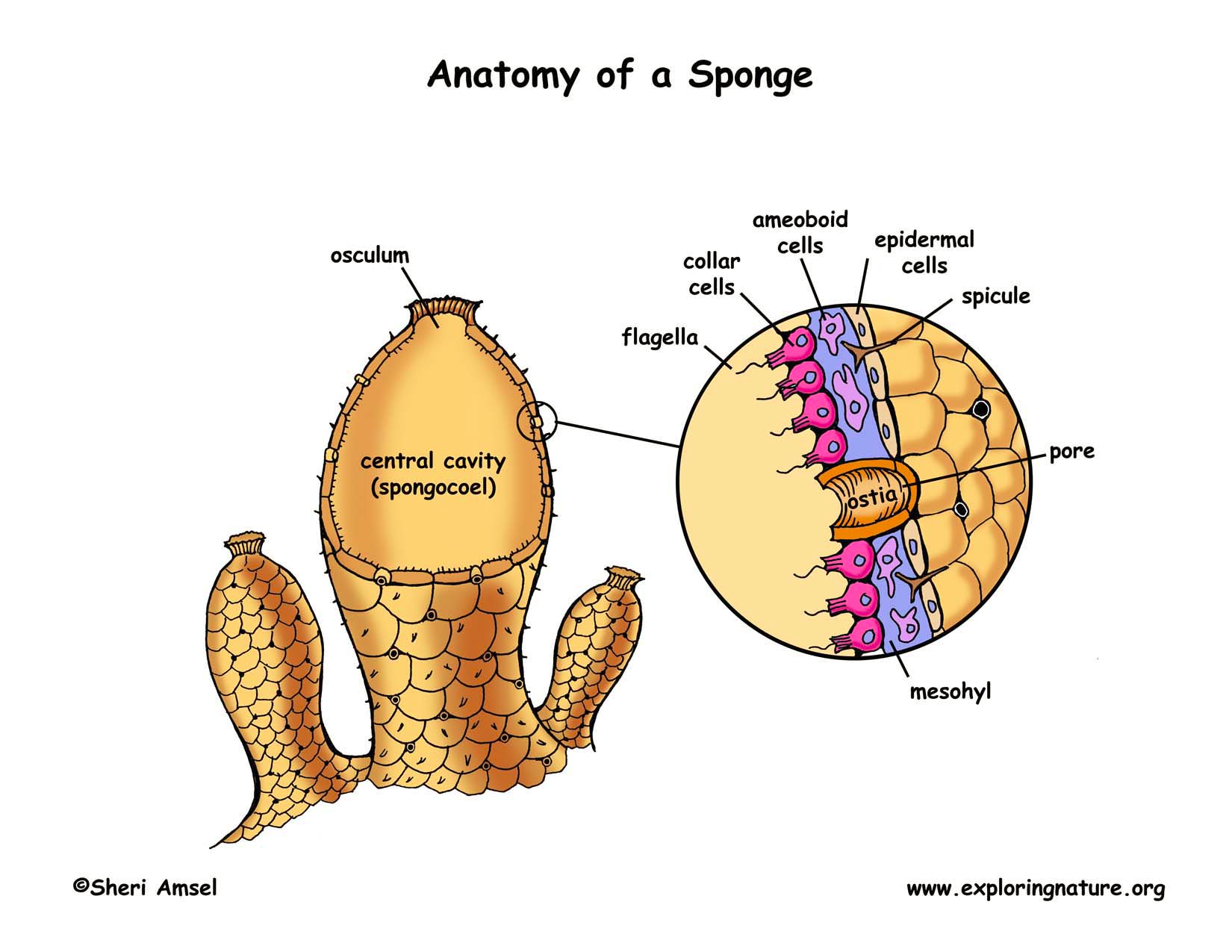 Think of a large, hollow, cylindrical water pump_____________________________ (collar cells) are specialized cells that use flagella to move water through pores into the spongeWater exits the sponge through the _________________, large hole at the topThis movement of water is for feeding, respiration, circulation, and excretion_______________________ (archaeocytes) are motile cells which have a variety of functions including delivering nutrients to other cells and creating eggs for sexual reproduction___________________ (epidermal) cells are flat cells which cover the outside of the spongeSponges have a simple skeletonIn harder sponges, the skeleton is make up of spiny ____________________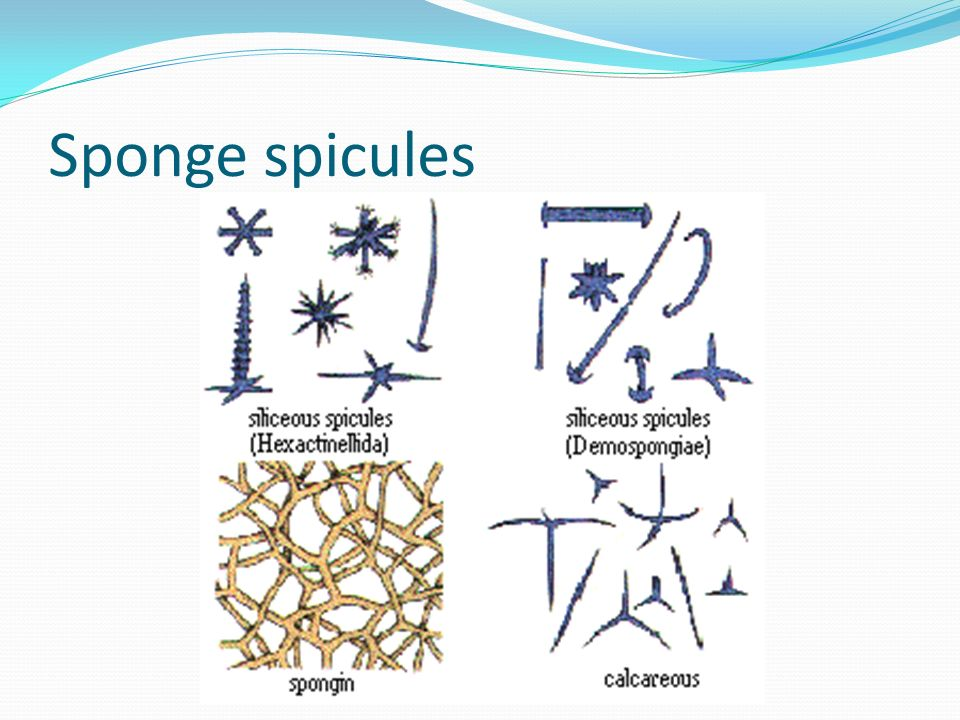 A spicule is a spike-shaped structure made up of chalklike calcium carbonate or glass-like silicaSofter sponges have an internal skeleton made up of ________________________, a network of flexible protein fibresFeeding, Respiration, Circulation, and ExcretionThe movement of water through their bodies is to carry out body functionsSponges are ___________________________________________ which means they filter food particles from the water using their choanocytes.Oxygen from the water ________________________________________ and waste products like ______________________________________________________________________ into the central cavity and out the osculumResponseSponges do not have a _______________________________________ that would allow them to respond to their environment however, some sponges create toxins that are unpalatable or poisonous to potential predators.ReproductionSponges can reproduce either sexually or asexuallySexual - __________________________________________________________Larvae are motile and move to a different location Asexual – __________________________ a new sponge clone forms on the side and eventually forms a clone- __________________________: in unfavourable conditions, the 	sponge can surround ameobocytes (archaeocytes) in spicules forming a gemmule which can survive the harsh conditions then regrow the sponge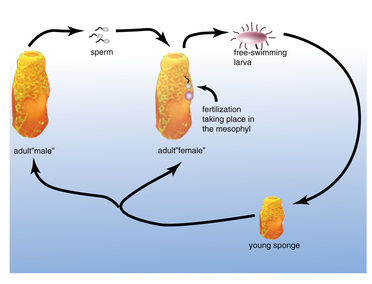 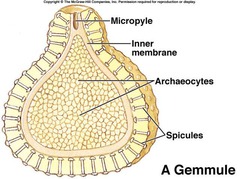 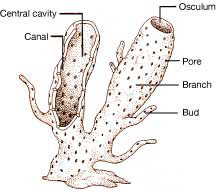 Can You …… draw and describe the body plan of a typical sponge including each cell’s role within the sponge?… explain water’s role in sponge survival?… describe how a typical sponge reproduces and obtains nutrients?